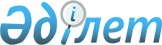 О внесении изменений в решение Мактааральского районного маслихата от 24 декабря 2021 года № 16-84-VII "О районном бюджете на 2022-2024 годы"
					
			С истёкшим сроком
			
			
		
					Решение Мактааральского районного маслихата Туркестанской области от 28 ноября 2022 года № 26-177-VII. Прекращено действие в связи с истечением срока
      Мактааральский районный маслихат РЕШИЛ:
      1. Внести в решение Мактааральского районного маслихата "О районном бюджете на 2022-2024 годы" от 23 декабря 2021 года № 16-84-VІІ (зарегистрировано в Реестре государственной регистрации нормативных правовых актов за № 26199) следующие изменения:
      пункт 1 изложить в новой редакции:
      "1. Утвердить районный бюджет Мактааральского района на 2022-2024 годы согласно приложениям 1, 2 и 3 соответственно, в том числе на 2022 год в следующих объемах:
      1) доходы – 29 836 044 тысяч тенге, в том числе:
      налоговые поступления – 2 078 292 тысяч тенге; 
      неналоговые поступления – 12 468 тысяч тенге;
      поступления от продажи основного капитала – 84 540 тысяч тенге;
      поступления трансфертов – 27 660 744 тысяч тенге;
      2) затраты – 29 896 237 тысяч тенге;
      3) чистое бюджетное кредитование – 236 175 тысяч тенге, в том числе:
      бюджетные кредиты – 367 560 тысяч тенге;
      погашение бюджетных кредитов – 131 385 тысяч тенге;
      4) сальдо по операциям с финансовыми активами – 0, в том числе:
      приобретение финансовых активов – 0;
      поступления от продажи финансовых активов государства – 0;
      5) дефицит (профицит) бюджета – - 296 368 тысяч тенге;
      6) финансирование дефицита (использование профицита) бюджета – 296 368 тысяч тенге, в том числе:
      поступление займов – 367 560 тысяч тенге; 
      погашение займов – 131 386 тысяч тенге;
      используемые остатки бюджетных средств – 60 194 тысяч тенге".
      Приложение 1 к указанному решению изложить в новой редакции согласно приложению к настоящему решению.
      2. Настоящее решение вводится в действие с 1 января 2022 года. Районный бюджет на 2022 год
					© 2012. РГП на ПХВ «Институт законодательства и правовой информации Республики Казахстан» Министерства юстиции Республики Казахстан
				
      Секретарь маслихата Мактааральского района

К. Сарсекбаев
Приложение 1 к решению
Мактааральского районного
маслихата от 28 ноября
2022 года № 26-177-VIIПриложение 1 к решению
Мактааральского районного
маслихата от 24 декабря
2021 года № 16-84-VII
Категория
Наименование
Сумма, тысяч тенге
Класс
Сумма, тысяч тенге
Подкласс
Подкласс
Сумма, тысяч тенге
Специфика
Специфика
1
1
1
1
2
3
1. Доходы
29 836 044
1
Налоговые поступления
2 078 292
01
Подоходный налог
570 834
1
Корпоративный подоходный налог
80 823
2
Индивидуальный подоходный налог
490 011
03
Социальный налог
1 148 241
1
Социальный налог
1 148 241
04
Hалоги на собственность
308 436
1
Hалоги на имущество
308 436
05
Внутренние налоги на товары, работы и услуги
34 970
2
Акцизы
6 703
4
Сборы за ведение предпринимательской и профессиональной деятельности
28 267
07
Прочие налоги
476
1
Прочие налоги
476
08
Обязательные платежи, взимаемые за совершение юридически значимых действий и (или) выдачу документов уполномоченными на то государственными органами или должностными лицами
15 335
1
Государственная пошлина
15 335
2
Неналоговые поступления
12 468
01
Доходы от государственной собственности
9 238
1
Поступления части чистого дохода государственных предприятий
1 590
5
Доходы от аренды имущества, находящегося в государственной собственности
7 648
06
Прочие неналоговые поступления
3 230
1
Прочие неналоговые поступления
3 230
3
Поступления от продажи основного капитала
84 540
01
Продажа государственного имущества, закрепленного за государственными учреждениями
1 798
1
Продажа государственного имущества, закрепленного за государственными учреждениями
1 798
03
Продажа земли и нематериальных активов
82 742
1
Продажа земли
82 742
4
Поступления трансфертов 
27 660 744
02
Трансферты из вышестоящих органов государственного управления
27 660 744
2
Трансферты из областного бюджета
27 660 744
Функциональная группа
Функциональная группа
Функциональная группа
Сумма, тысяч тенге
Функциональная подгруппа Наименование
Функциональная подгруппа Наименование
Функциональная подгруппа Наименование
Функциональная подгруппа Наименование
Сумма, тысяч тенге
Администратор бюджетных программ
Администратор бюджетных программ
Администратор бюджетных программ
Сумма, тысяч тенге
Программа
Программа
Сумма, тысяч тенге
1
1
1
1
2
3
2. Затраты
29 896 237
01
Государственные услуги общего характера
1 567 677
1
Представительные, исполнительные и другие органы, выполняющие общие функции государственного управления
451 411
112
Аппарат маслихата района (города областного значения)
66 473
001
Услуги по обеспечению деятельности маслихата района (города областного значения)
55 994
003
Капитальные расходы государственного органа
10 479
005
Повышение эффективности деятельности депутатов маслихатов
0
122
Аппарат акима района (города областного значения)
384 938
001
Услуги по обеспечению деятельности акима района (города областного значения)
337 957
003
Капитальные расходы государственного органа
46 981
2
Финансовая деятельность
3 189
459
Отдел экономики и финансов района (города областного значения)
3 189
003
Проведение оценки имущества в целях налогообложения
3 071
010
Приватизация, управление коммунальным имуществом, постприватизационная деятельность и регулирование споров, связанных с этим
118
9
Прочие государственные услуги общего характера
1 113 077
454
Отдел предпринимательства и сельского хозяйства района (города областного значения)
212 281
001
Услуги по реализации государственной политики на местном уровне в области развития предпринимательства и сельского хозяйства
34 728
007
Капитальные расходы государственного органа
177 553
459
Отдел экономики и финансов района (города областного значения)
339 160
001
Услуги по реализации государственной политики в области формирования и развития экономической политики, государственного планирования, исполнения бюджета и управления коммунальной собственностью района (города областного значения)
60 239
015
Капитальные расходы государственного органа
1 610
113
Целевые текущие трансферты из местных бюджетов
277 311
492
Отдел жилищно-коммунального хозяйства, пассажирского транспорта, автомобильных дорог и жилищной инспекции района (города областного значения)
92 076
001
Услуги по реализации государственной политики на местном уровне в области жилищно-коммунального хозяйства, пассажирского транспорта, автомобильных дорог и жилищной инспекции
63 834
013
Капитальные расходы государственного органа
0
067
Капитальные расходы подведомственных государственных учреждений и организаций
28 242
113
Целевые текущие трансферты нижестоящим бюджетам
0
466
Отдел архитектуры, градостроительства и строительства района (города областного значения)
469 560
040
Развитие объектов государственных органов
469 560
02
Оборона
35 230
1
Военные нужды
35 230
122
Аппарат акима района (города областного значения)
35 230
005
Мероприятия в рамках исполнения всеобщей воинской обязанности
35 230
03
Общественный порядок, безопасность, правовая, судебная, уголовно-исполнительная деятельность
15 743
9
Прочие услуги в области общественного порядка и безопасности
15 743
492
Отдел жилищно-коммунального хозяйства, пассажирского транспорта, автомобильных дорог и жилищной инспекции района (города областного значения)
15 743
021
Обеспечение безопасности дорожного движения в населенных пунктах
15 743
06
Социальная помощь и социальное обеспечение
4 722 369
1
Социальное обеспечение
1 508 807
451
Отдел занятости и социальных программ района (города областного значения)
1 508 807
005
Государственная адресная социальная помощь
1 508 807
2
Социальная помощь
3 109 772
451
Отдел занятости и социальных программ района (города областного значения)
3 109 772
002
Программа занятости
1 720 388
004
Оказание социальной помощи на приобретение топлива специалистам здравоохранения, образования, социального обеспечения, культуры, спорта и ветеринарии в сельской местности в соответствии с законодательством Республики Казахстан
687
007
Социальная помощь отдельным категориям нуждающихся граждан по решениям местных представительных органов
137 615
010
Материальное обеспечение детей-инвалидов, воспитывающихся и обучающихся на дому
9 139
014
Оказание социальной помощи нуждающимся гражданам на дому
295 115
015
Территориальные центры социального обслуживания пенсионеров и инвалидов
232 988
017
Обеспечение нуждающихся инвалидов обязательными гигиеническими средствами и предоставление услуг специалистами жестового языка, индивидуальными помощниками в соответствии с индивидуальной программой реабилитации инвалида
547 615
023
Обеспечение деятельности центров занятости населения
166 225
9
Прочие услуги в области социальной помощи и социального обеспечения
103 790
451
Отдел занятости и социальных программ района (города областного значения)
103 790
001
Услуги по реализации государственной политики на местном уровне в области обеспечения занятости и реализации социальных программ для населения
80 780
011
Оплата услуг по зачислению, выплате и доставке пособий и других социальных выплат
3 010
050
Обеспечение прав и улучшение качества жизни инвалидов в Республике Казахстан
20 000
07
Жилищно-коммунальное хозяйство
1 017 601
1
Жилищное хозяйство
467 637
466
Отдел архитектуры, градостроительства и строительства района (города областного значения)
51 476
003
Проектирование и (или) строительство, реконструкция жилья коммунального жилищного фонда
0
004
Проектирование, развитие и (или) обустройство инженерно-коммуникационной инфраструктуры
51 476
492
Отдел жилищно-коммунального хозяйства, пассажирского транспорта, автомобильных дорог и жилищной инспекции района (города областного значения)
416 161
033
Проектирование, развитие и (или) обустройство инженерно-коммуникационной инфраструктуры
416 161
2
Коммунальное хозяйство
214 688
492
Отдел жилищно-коммунального хозяйства, пассажирского транспорта, автомобильных дорог и жилищной инспекции района (города областного значения)
204 688
012
Функционирование системы водоснабжения и водоотведения
35 259
027
Организация эксплуатации сетей газификации, находящихся в коммунальной собственности районов (городов областного значения)
37 000
029
Развитие системы водоснабжения и водоотведения
132 429
058
Развитие системы водоснабжения и водоотведения в сельских населенных пунктах
0
466
Отдел архитектуры, градостроительства и строительства района (города областного значения)
10 000
007
Развитие благоустройства городов и населенных пунктов
10 000
3
Благоустройство населенных пунктов
335 276
492
Отдел жилищно-коммунального хозяйства, пассажирского транспорта, автомобильных дорог и жилищной инспекции района (города областного значения)
335 276
015
Освещение улиц в населенных пунктах
60 000
016
Обеспечение санитарии населенных пунктов
1 200
018
Благоустройство и озеленение населенных пунктов
274 076
08
Культура, спорт, туризм и информационное пространство
1 440 891
1
Деятельность в области культуры
225 375
457
Отдел культуры, развития языков, физической культуры и спорта района (города областного значения)
201 708
003
Поддержка культурно-досуговой работы
201 708
466
Отдел архитектуры, градостроительства и строительства района (города областного значения)
23 667
011
Развитие объектов культуры
23 667
2
Спорт
888 459
457
Отдел культуры, развития языков, физической культуры и спорта района (города областного значения)
878 532
008
Развитие массового спорта и национальных видов спорта
867 453
009
Проведение спортивных соревнований на районном (города областного значения) уровне
2 304
010
Подготовка и участие членов сборных команд района (города областного значения) по различным видам спорта на областных спортивных соревнованиях
8 775
466
Отдел архитектуры, градостроительства и строительства района (города областного значения)
9 927
008
Развитие объектов спорта
9 927
3
Информационное пространство
182 143
456
Отдел внутренней политики района (города областного значения
30 287
002
Услуги по проведению государственной информационной политики 
30 287
457
Отдел культуры, развития языков, физической культуры и спорта района (города областного значения)
151 856
006
Функционирование районных (городских) библиотек
137 766
007
Развитие государственного языка и других языков народа Казахстана
14 090
9
Прочие услуги по организации культуры, спорта, туризма и информационного пространства
144 914
456
Отдел внутренней политики района (города областного значения)
95 605
001
Услуги по реализации государственной политики на местном уровне в области информации, укрепления государственности и формирования социального оптимизма граждан
35 740
003
Реализация мероприятий в сфере молодежной политики
58 815
006
Капитальные расходы государственного органа
1 050
457
Отдел культуры, развития языков, физической культуры и спорта района (города областного значения)
49 309
001
Услуги по реализации государственной политики на местном уровне в области культуры, развития языков, физической культуры и спорта
23 701
032
Капитальные расходы подведомственных государственных учреждений и организаций
25 608
09
Топливно-энергетический комплекс и недропользование
2 880 531
9
Прочие услуги в области топливно-энергетического комплекса и недропользования
2 880 531
492
Отдел жилищно-коммунального хозяйства, пассажирского транспорта, автомобильных дорог и жилищной инспекции района (города областного значения)
2 880 531
036
Развитие газотранспортной системы
2 880 531
10
Сельское, водное, лесное, рыбное хозяйство, особо охраняемые природные территории, охрана окружающей среды и животного мира, земельные отношения
194 582
6
Земельные отношения
35 657
463
Отдел земельных отношений района (города областного значения)
35 657
001
Услуги по реализации государственной политики в области регулирования земельных отношений на территории района (города областного значения)
24 932
003
Земельно-хозяйственное устройство населенных пунктов
2 028
004
Организация работ по зонированию земель
8 037
015
Капитальные расходы государственного органа
660
9
Прочие услуги в области сельского, водного, лесного, рыбного хозяйства, охраны окружающей среды и земельных отношений
158 925
459
Отдел экономики и финансов района (города областного значения)
158 925
099
Реализация мер по оказанию социальной поддержки специалистов
158 925
11
Промышленность, архитектурная, градостроительная и строительная деятельность
45 107
2
Архитектурная, градостроительная и строительная деятельность
45 107
466
Отдел архитектуры, градостроительства и строительства района (города областного значения)
45 107
001
Услуги по реализации государственной политики в области строительства, улучшения архитектурного облика городов, районов и населенных пунктов области и обеспечению рационального и эффективного градостроительного освоения территории района (города областного значения)
37 205
013
Разработка схем градостроительного развития территории района, генеральных планов городов районного (областного) значения, поселков и иных сельских населенных пунктов
6 642
015
Капитальные расходы государственного органа
 1 260
12
Транспорт и коммуникации
502 930
1
Автомобильный транспорт
475 843
492
Отдел жилищно-коммунального хозяйства, пассажирского транспорта, автомобильных дорог и жилищной инспекции района (города областного значения)
475 843
023
Обеспечение функционирования автомобильных дорог
20 000
025
Реализация приоритетных проектов транспортной инфраструктуры
3 000
045
Капитальный и средний ремонт автомобильных дорог районного значения и улиц населенных пунктов
452 843
9
Прочие услуги в сфере транспорта и коммуникаций
27 087
492
Отдел жилищно-коммунального хозяйства, пассажирского транспорта, автомобильных дорог и жилищной инспекции района (города областного значения)
27 087
037
Субсидирование пассажирских перевозок по социально значимым городским (сельским), пригородным и внутрирайонным сообщениям
27 087
13
Прочие
1 433 822
9
Прочие
1 433 822
459
Отдел экономики и финансов района (города областного значения)
58 354
012
Резерв местного исполнительного органа района (города областного значения) 
58 354
466
Отдел архитектуры, градостроительства и строительства района (города областного значения)
712 769
079
Развитие социальной и инженерной инфраструктуры в сельских населенных пунктах в рамках проекта "Ауыл-Ел бесігі"
712 769
492
Отдел жилищно-коммунального хозяйства, пассажирского транспорта, автомобильных дорог и жилищной инспекции района (города областного значения)
662 699
077
Реализация мероприятий по социальной и инженерной инфраструктуре в сельских населенных пунктах в рамках проекта "Ауыл-Ел бесігі"
341 841
079
Развитие социальной и инженерной инфраструктуры в сельских населенных пунктах в рамках проекта "Ауыл-Ел бесігі"
320 858
14
Обслуживание долга
152
1
Обслуживание долга
152
459
Отдел экономики и финансов района (города областного значения)
152
021
Обслуживание долга местных исполнительных органов по выплате вознаграждений и иных платежей по займам из областного бюджета
152
15
Трансферты
16 039 602
1
Трансферты
16 039 602
459
Отдел экономики и финансов района (города областного значения)
16 039 602
006
Возврат неиспользованных (недоиспользованных) целевых трансфертов
327
024
Целевые текущие трансферты из нижестоящего бюджета на компенсацию потерь вышестоящего бюджета в связи с изменением законодательства
15 714 954
038
Субвенции
324 238
049
Возврат трансфертов общего характера в случаях, предусмотренных бюджетным законодательством 
0
054
Возврат сумм неиспользованных (недоиспользованных) целевых трансфертов, выделенных из республиканского бюджета за счет целевого трансферта из Национального фонда Республики Казахстан
83
3. Чистое бюджетное кредитование
236 175
Функциональная группа
Функциональная группа
Функциональная группа
Сумма, тысяч тенге
Функциональная подгруппа Наименование
Функциональная подгруппа Наименование
Функциональная подгруппа Наименование
Функциональная подгруппа Наименование
Сумма, тысяч тенге
Администратор бюджетных программ
Администратор бюджетных программ
Администратор бюджетных программ
Сумма, тысяч тенге
Программа
Программа
Сумма, тысяч тенге
1
1
1
1
2
3
Бюджетные кредиты
367 560
10
Сельское, водное, лесное, рыбное хозяйство, особо охраняемые природные территории, охрана окружающей среды и животного мира, земельные отношения
367 560
01
Сельское хозяйство
367 560
459
Отдел экономики и финансов района (города областного значения)
367 560
018
Бюджетные кредиты для реализации мер социальной поддержки специалистов
367 560
Категория
Наименование
Сумма, тысяч тенге
Класс
Сумма, тысяч тенге
Подкласс
Подкласс
Сумма, тысяч тенге
Специфика
Специфика
1
1
1
1
2
3
Погашение бюджетных кредитов
131 385
5
Погашение бюджетных кредитов
131 385
01
Погашение бюджетных кредитов
131 385
1
1
Погашение бюджетных кредитов, выданных из государственного бюджета
131 385
4. Сальдо по операциям с финансовыми активами
0
Приобретение финансовых активов
0
Поступления от продажи финансовых активов государства
0
5. Дефицит (профицит) бюджета
-296 368
6. Финансирование дефицита (использования профицита) бюджета
296 368
Категория
Наименование
Сумма, тысяч тенге
Класс
Сумма, тысяч тенге
Подкласс
Подкласс
Сумма, тысяч тенге
Специфика
Специфика
1
1
1
1
2
3
Поступление займов
367 560
7
Поступления займов
367 560
1
Внутренние государственные займы
367 560
2
2
Договоры займа
367 560
Функциональная группа
Функциональная группа
Функциональная группа
Сумма, тысяч тенге
Функциональная подгруппа Наименование
Функциональная подгруппа Наименование
Функциональная подгруппа Наименование
Функциональная подгруппа Наименование
Сумма, тысяч тенге
Администратор бюджетных программ
Администратор бюджетных программ
Администратор бюджетных программ
Сумма, тысяч тенге
Программа
Программа
Сумма, тысяч тенге
1
1
1
1
2
3
Погашение займов
131 386
16
Погашение займов
131 386
1
Погашение займов
131 386
459
Отдел экономики и финансов района (города областного значения)
131 386
005
Погашение долга местного исполнительного органа перед вышестоящим бюджетом
131 385
022
Возврат неиспользованных бюджетных кредитов, выданных из местного бюджета
1
Категория
Наименование
Сумма, тысяч тенге
Класс
Сумма, тысяч тенге
Подкласс
Подкласс
Сумма, тысяч тенге
Специфика
Специфика
1
1
1
1
2
3
Используемые остатки бюджетных средств
60 194
8
Используемые остатки бюджетных средств
60 194
01
Остатки бюджетных средств
60 194
1
1
Свободные остатки бюджетных средств
60 194